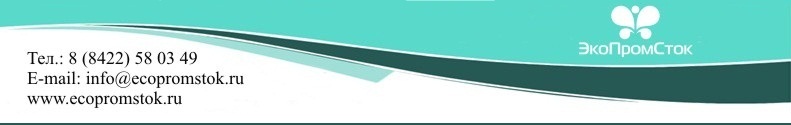 ОПРОСНЫЙ ЛИСТдля подбора насосных станцийпо перекачке  хозяйственно-бытовых и  ливневых сточных водГАБАРИТНЫЕ РАЗМЕРЫ КОРПУСА НАСОСНОЙ СТАНЦИИДАННЫЕ ДЛЯ РАСЧЁТА КОРПУСА НАСОСНОЙ СТАНЦИИДАННЫЕ ДЛЯ РАСЧЁТА ШКАФА УПРАВЛЕНИЯ                                                                             ДОПОЛНИТЕЛЬНОЕ ОБОРУДОВАНИЕ                                                                      ДОПОЛНИТЕЛЬНЫЕ ТРЕБОВАНИЯ К НАСОСНОЙ СТАНЦИИНаименование объекта:Заказчик:Контактное лицо:Телефон/факс/e-mail:Проектировщик:Контактное лицо:Телефон/факс/e-mail:Производительность насосной станции       (м3/ч)                                                                                        (л/с)Перекачиваемая среда: хозяйственно-бытовые сточные воды                                                         ливневые сточные воды                                    Напор (м.в.ст.): э                                                                                                шЕсли величина напора не известна, укажите следующие данные:- длина напорного трубопровода (м) э                                                      ш- диаметр напорного трубопровода (мм) э                                             ш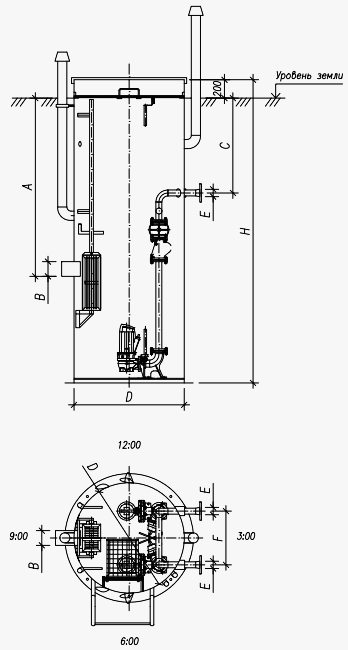 - перепад высот между началом   и концом напорного трубопровода (м)                   __________    ш- количество поворотов на участке   напорного трубопровода (шт) э                                                                 шРабочая схема насосов: - рабочих насосов (шт) н                                    н                                                   - резервных насосов (шт)                                 н                                                   - насосов на склад (шт)                                      нНапор (м.в.ст.): э                                                                                                шЕсли величина напора не известна, укажите следующие данные:- длина напорного трубопровода (м) э                                                      ш- диаметр напорного трубопровода (мм) э                                             ш- перепад высот между началом   и концом напорного трубопровода (м)                   __________    ш- количество поворотов на участке   напорного трубопровода (шт) э                                                                 шНВысота корпуса (мм)DДиаметр корпуса (мм)АГлубина заложения лотка подводящего трубопровода (мм)ВДиаметр подводящего трубопровода (мм)Количество подводящих трубопроводов (шт)Количество подводящих трубопроводов (шт)Расположение подводящих трубопроводов               в плане (по часам)Расположение подводящих трубопроводов               в плане (по часам)СГлубина заложения центральной оси  напорного трубопровода (мм)ЕДиаметр напорного трубопровода (мм)Количество напорных трубопроводов (шт)Количество напорных трубопроводов (шт)Расположение напорных трубопроводов                    в плане (по часам)Расположение напорных трубопроводов                    в плане (по часам)FРасстояние между центральными осями напорных трубопроводов (мм)Исполнение шкафа управления:  наружное IP65                                                                              внутреннее IP54Количество вводов питания:  один ввод без АВР                                                                       двойной ввод с АВРМетод пуска насосов:                 прямой                                                                       звезда/треугольник                                                             плавныйСороулавливающая корзина	Грузоподъёмное оборудованиеПавильон